В ФЕВРАЛЕ МЕСЯЦЕ В НАШЕМ ДЕТСКОМ САДУ ПРОШЛИ ТАКИЕ МЕРОПРИЯТИЯ: МАСЛЕННИЦАМасленица-девица, снежной зимы сестрица,
К нам на двор примчится блинами угоститься!
Встанут мастерицы у печи крутиться,
Будут думать, да гадать, как девицу ублажать.
Ароматными блинами,
Удалыми пирогами с красноперыми боками
Станем солнышко будить,
Будем весело кутить!Не смотря на то, что за окном  много снега, дети дружно встречали масленицу.Вначале к ним пришел Петрушка, забавлял детей шутками, прибаутками, веселыми играми. Также на праздник пришла и любимая Баба яга. Помогала детям прогонять зиму. Затем дети взяли масленицу и пошли на улицу. Взрослые подожгли ее. Закончилось развлечение чаепитием с блинами.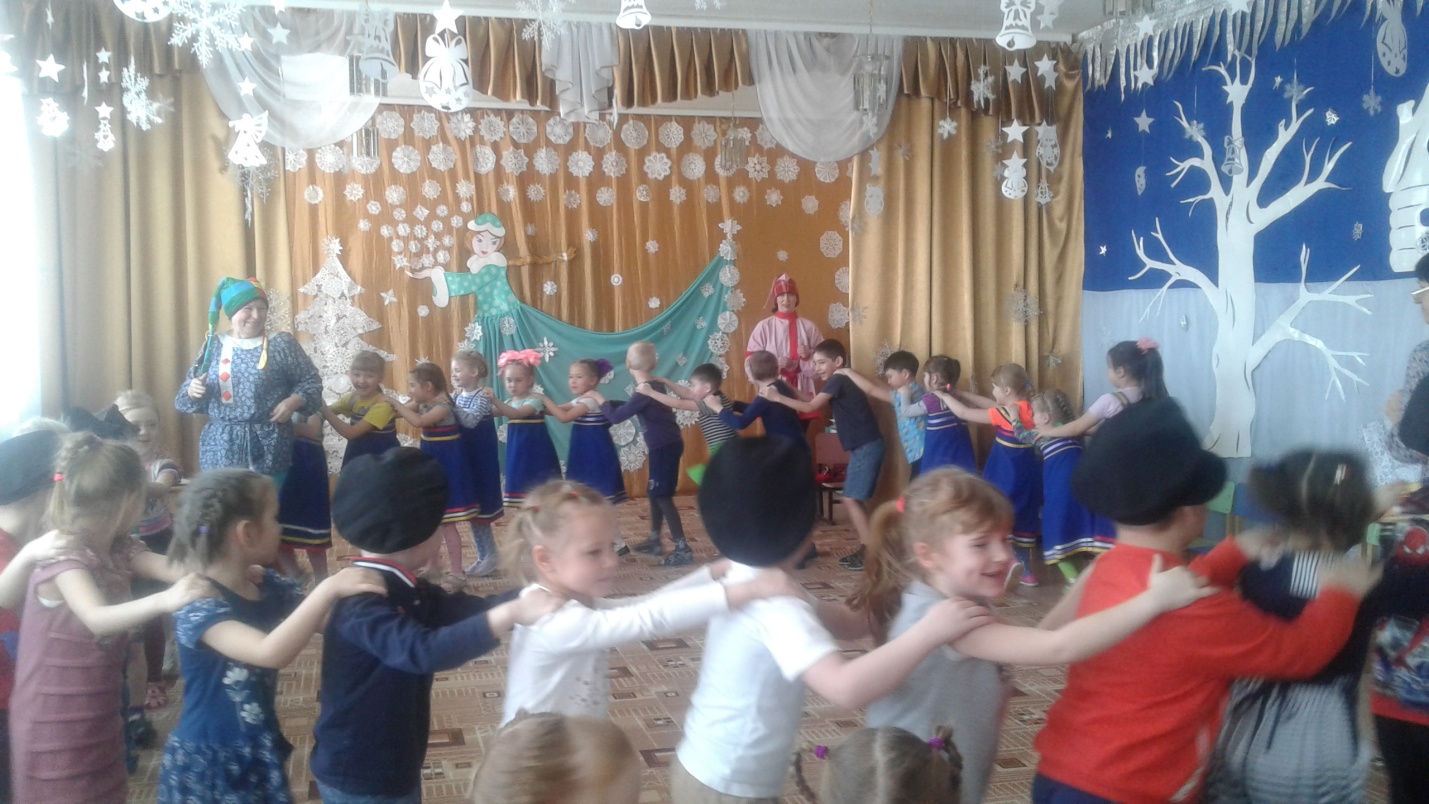 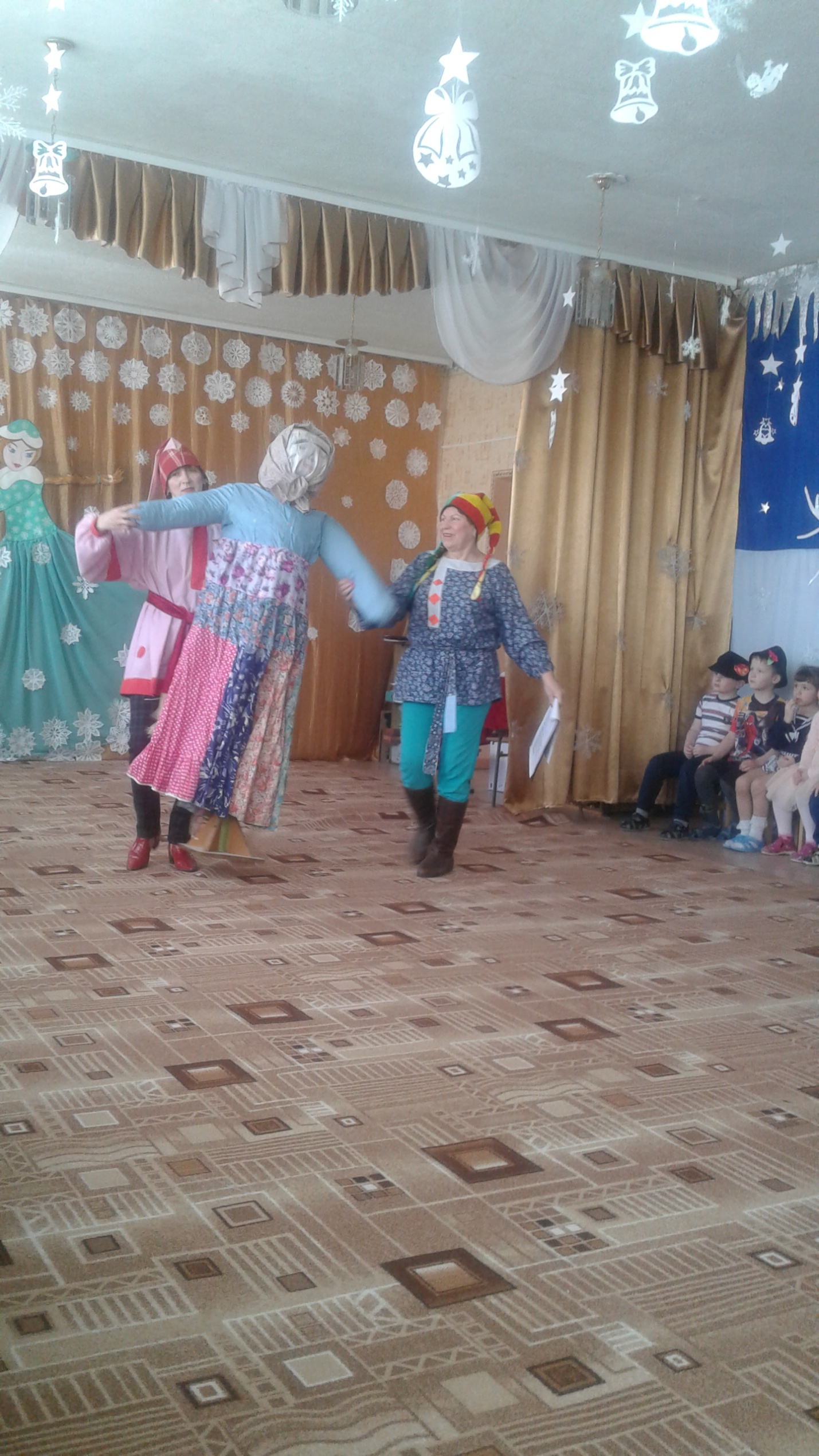 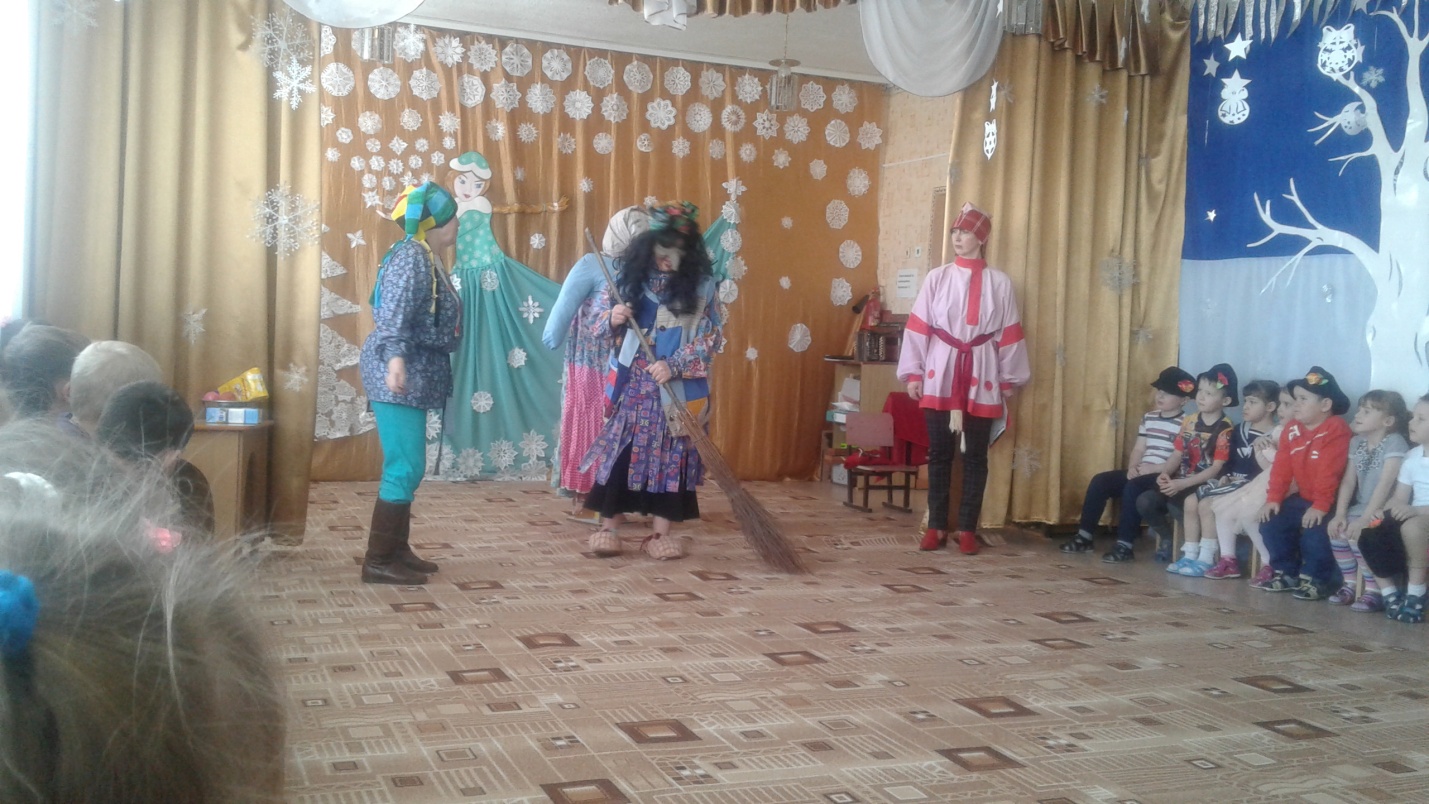 ПРАЗДНИК ПАП!Во всех группах дети поздравляли своих пап, старших братьев с праздником !Развлечения прошли весело, задорно. Дети показали свою смелость, находчивость, выдержку. Приглашали пап для участия в соревнованиях.- Праздник армии российской наступает в феврале.Гонит, гонит ветер резкий снег колючий по земле.Он сугробы наметает, клён качает у ворот,Детский сад гостей встречает И привет ребятам шлёт!-Сегодня праздник всех отцов.Всех сыновей, всех, кто готовСвой дом и маму защитить,Всех нас от бед отгородить.Ведущая пригласила ребят вместе с папами на состязания:1. «Топкое болото» (переправа с помощью двух картонок).2. «Кашевары» (донести воду для каши через препятствие).3. «Конкурс силачей» (парный конкурс, сидя на полу, упираясь ступнями друг в друга, перетягивание на свою сторону).4. «Донесение» (прыгая через обручи, лопнув шарик достать и принести бумажку).5. «Шифровка» (собрать разрезную картинку)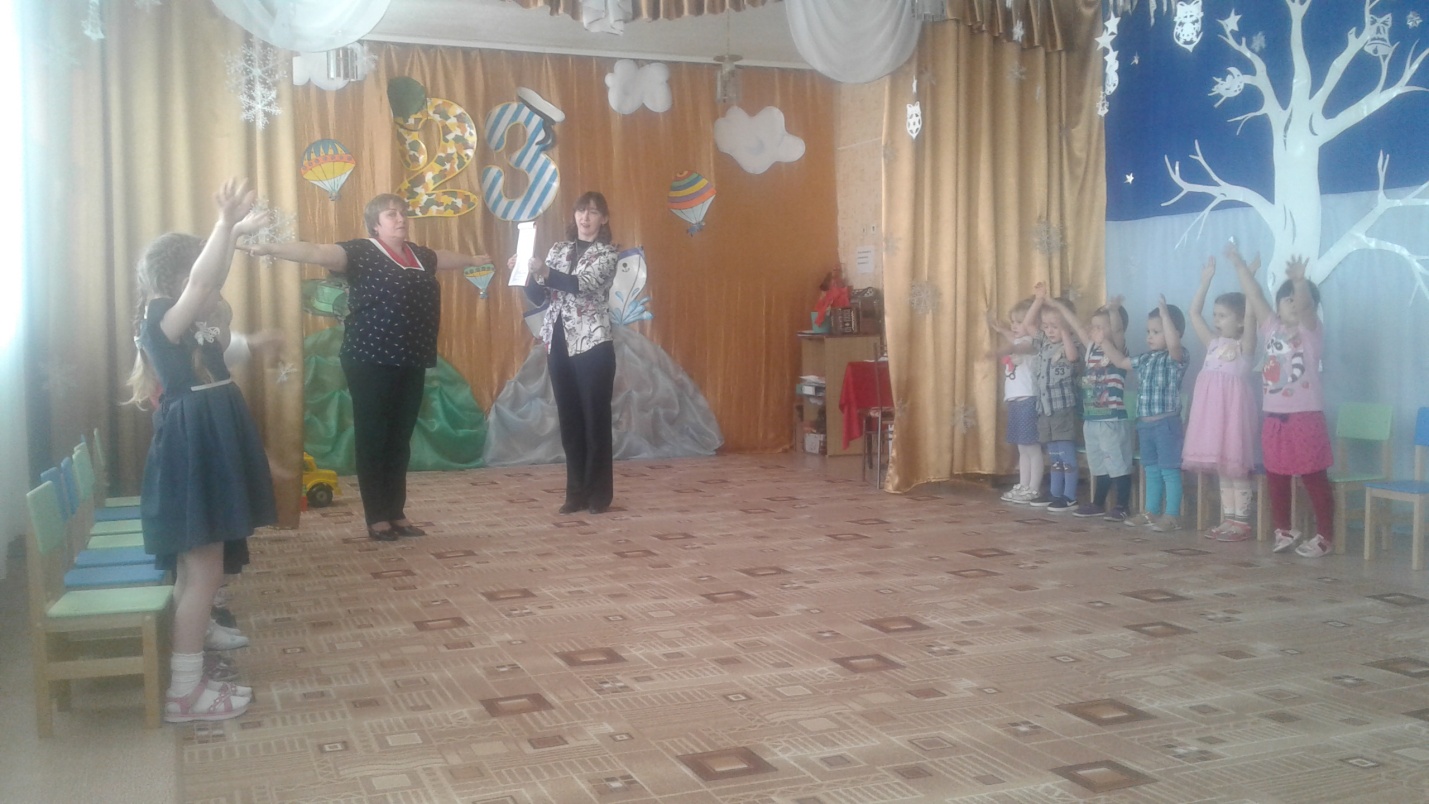 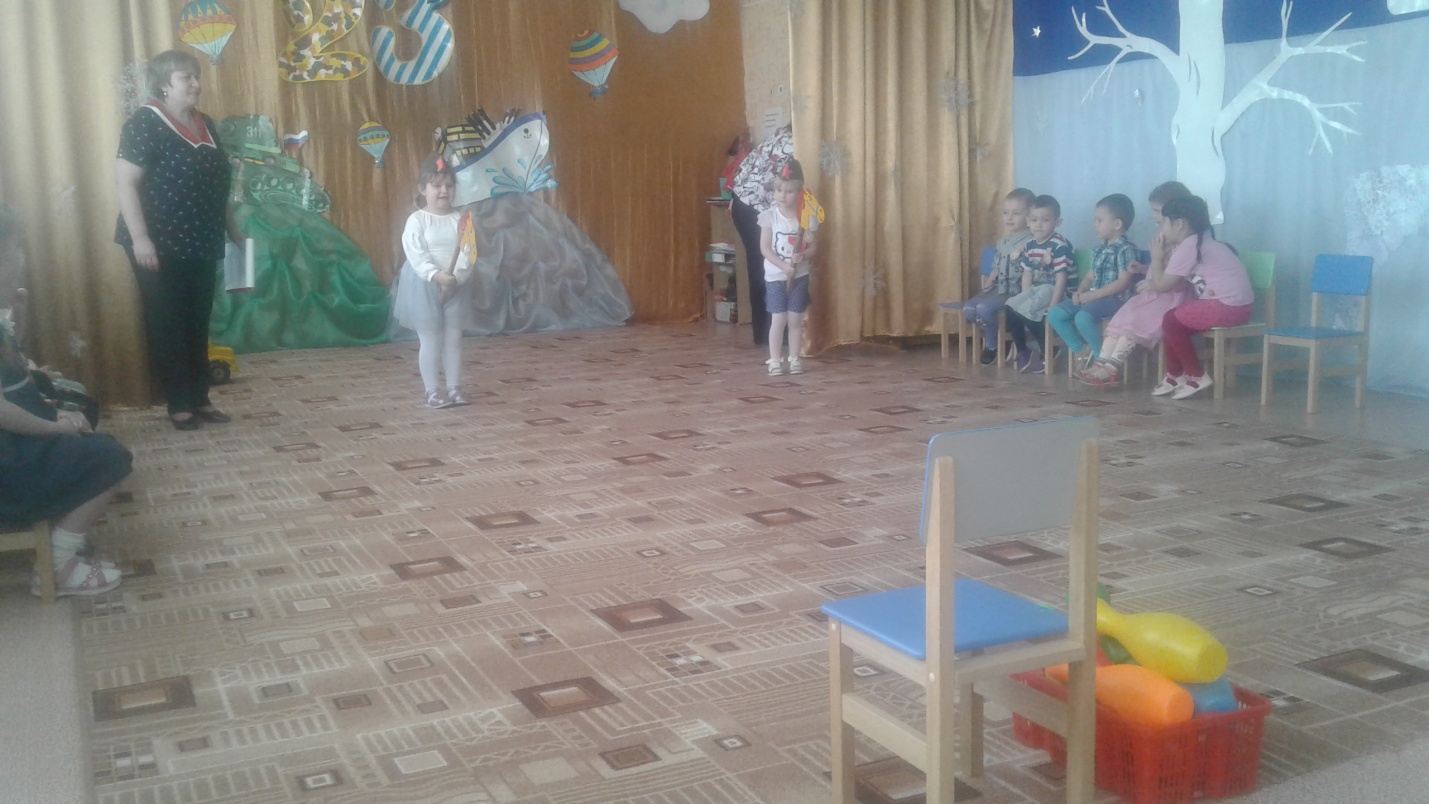 